How to Prepare Families and Children for PlacementInstructions: Take a few moments and think about how parents, children, and relative placement might be feeling about the move and what they most need to ensure a successful transition.What would you say or do to prepare a parent for the children’s move to a relative placement?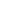 What would you say or do to prepare each of the children for the move?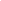 What would you say or do to prepare the relative placement for the move?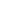 